1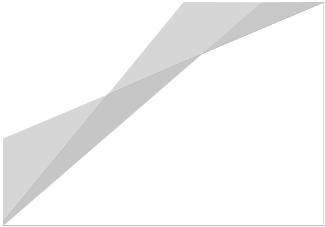 CURRICULUM VITAE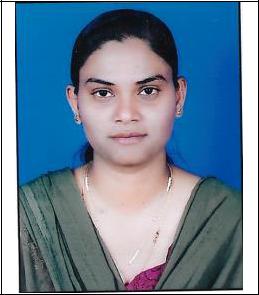 Post Applied for Assistant NurseOBJECTIVE:Intend to build my career with a competitive health care unit, in a responsible & growth oriented position, where I can utilize and strengthen my skills, which will help me explore and serve your organization.SKILLS:Ability to plan, manage and organize the things.Ability to deal with the queries and problems.Sound knowledge of nursing process to make recommendations for patient careAbility to multi-task and work independently and make sound judgments in team environment.Excellent communication and interpersonal skills with the ability to demonstrationAcademic Qualification:COMPUTER LITERACY:MS OFFICE, MS WORD, MS EXCEL, MS POWERPOINT: EXPERT.PROFESSIONAL EXPERIENCE:AVAILABILITY:	Join Immediately.Responsibilities include:Maintaining sterile field.Checking vital signs: BP, Respiration, PULSE,TEMP in all respective sites.Emergency client care: Assessing condition, vital signs monitoring, cardiac monitoring as possible, administering emergency medication, administration of oxygen, assisting and performing CPR.IV cannulizations & blood sampling.Calculation and administration of medicines, injectionCleaning & dressings of wounds, stitch removal etc.Assist doctors in various procedures: cvp insertion,et intubation etc.Catheterization, insertion of Ryle’s tube.Maintaining records and reports.Post operative care of the patient.Maintaining syringe pump and infusion pump.IV preparation, IV cannulation, administration of IV fluids, care of IV sites etc.Assisting and performing dressing (E.g. bedsore and surgical wounds).Maintaining asepsis throughout all the procedures.Admission, discharge and transfer of the client.Proper biomedical waste management.Proper disinfection of contaminated articles and utensils...Maintaining good interpersonal relationship with clients, caretakers, coworkers, superiors etc.Formal and informal health education of the client and family using various methodEQUIPMENTS FAMILIAR WITHBiomedical equipments & accessoriesMulti parameter monitor ( portable){ ECG, Temperature, SPo2, monitoring}HumidifierPortable PulseoxymeterNG Tube Feeding.Nebulizer, Suction apparatusGlucometerI hereby declare that the above information and details are correct to the best of my knowledge.Reeja Thankachan – 1851210To interview this candidate, please send your company name, vacancy, and salary offered details along with this or other CV Reference Numbers that you may have short listed from http://www.gulfjobseeker.com/employer/cvdatabasepaid.php addressing to HR Consultant on email: cvcontacts@gulfjobseekers.comWe will contact the candidate first to ensure their availability for your job and send you the quotation for our HR Consulting Fees. QualificationBoard/UniversityDivisionPeriodXBoard of Secondary Education. RajasthanBoard of Secondary Education. RajasthanSecondMarch 2004XIIC.B.S.E.SecondMarch 2007Professional Qualification:Professional Qualification:Professional Qualification:QualificationInstitutionMarksPeriodShree Tripura Sundari Nursing School,Shree Tripura Sundari Nursing School,GNMBanswara, Rajasthan (Rajasthan NursingBanswara, Rajasthan (Rajasthan Nursing87%2010-2014Council)Council)InstitutionInstitutionPlacePeriodPeriod1. Dr. Vyas Nursing1. Dr. Vyas NursingUdaipur Road-BanswaraUdaipur Road-BanswarahomehomeRajasthan15-10-2011 to15-10-2011 to15-10-2011 to12-03-201212-03-201212-03-201212-03-2012LICENSE DETAILS:LICENSE DETAILS:LICENSE DETAILS:Licensing bodyLicensing bodylicense NumberRegistrationValidityProfessionalDatestatusRajasthan NursingRajasthan Nursing8049223/07/201431/12/2018GNMcouncilcouncilKerala NursingKerala NursingKL0220160161028/05/201627/05/2021GNMCouncilCouncilLanguages Known:Languages Known:Languages Known:ReadReadEnglishHindiMalayalamMalayalamMalayalamSpeakSpeakEnglishHindiMalayalamMalayalamMalayalamWriteWriteEnglishHindiMalayalamMalayalamMalayalamPersonal Details:NationalityNationality:IndianDate of BirthDate of Birth:19/07/1987Marital StatusMarital Status:MarriedSexSex:FemaleVisa StatusVisa Status:Visit VisaDeclaration:Declaration:Reeja Thankachan.Reeja Thankachan – 1851210To interview this candidate, please send your company name, vacancy, and salary offered details along with this or other CV Reference Numbers that you may have short listed from http://www.gulfjobseeker.com/employer/cvdatabasepaid.php addressing to HR Consultant on email: cvcontacts@gulfjobseekers.comWe will contact the candidate first to ensure their availability for your job and send you the quotation for our HR Consulting Fees. 